Baile FelixPENSIUNEA ANTHIMOS 4* - Oferta standard 2020Tarife copiiNumar maxim de paturi suplimentare intr-o camera este de 1 pat.Tarife masa Tarife Acces Aquapark PresidentNota:Tarifele includ TVA și taxa de statiune;Accest gratuit la piscina exterioara a unitatii – deschisa doar in sezon.NU se accepta la decontare vouchere nenominale. NU sunt luate in considerare rezervarile fara numele turistului;Neprezentarile se factureaza la valoarea integrala a pachetului pe baza comenzii emise;Orice modificare a voucherului se considera anulare a comenzii initiale si presupune facturarea integrala a serviciilor anulate, urmata de facturarea noii comenzi;Servicii gratuite: acces la internet , seif in camera, parcare, receptie 24 ore, room service, ziare gratuite in hol.Ziua de cazare incepe la ora 14.00 in ziua sosirii si se sfarseste la ora 12.00 din ziua plecarii. Sezoane12.01-02.0426.04-29.0403.05-04.0613.09-26.1101.12-17.1202.01-22.0103.04-25.0429.05-31.0505.06-11.0606.09-12.0927.11-30.1118.12-27.1230.04-02.0512.06-05.09                                                                            CAMERE DUBLE ( 2 persoane)                                                                            CAMERE DUBLE ( 2 persoane)                                                                            CAMERE DUBLE ( 2 persoane)                                                                            CAMERE DUBLE ( 2 persoane)Camera dubla +MD270.25322.00373.75Camera dubla +DP (Mic dejun+ fisa cont 50 lei/pers./zi)385.25437.00488.75Camera dubla +PC (Mic dejun+ fisa cont 100 lei/pers./zi)500.25552.00603.75Camera single +MD247.25270.25322.00Camera single +DP (Mic dejun+ fisa cont 50 lei/zi)304.75327.75379.50Camera single +PC (Mic dejun+ fisa cont 100 lei/zi)362.25385.25437.00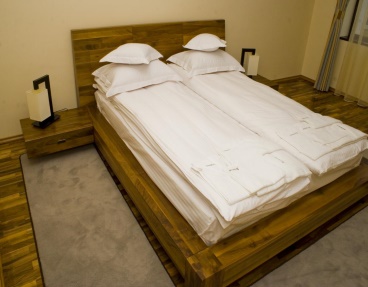 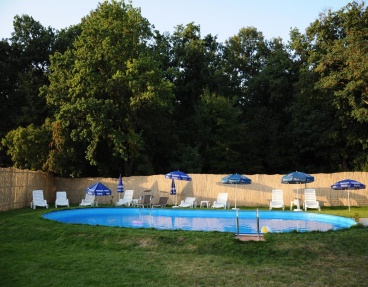 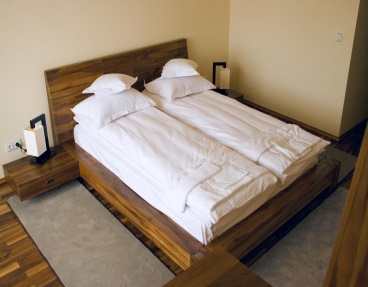 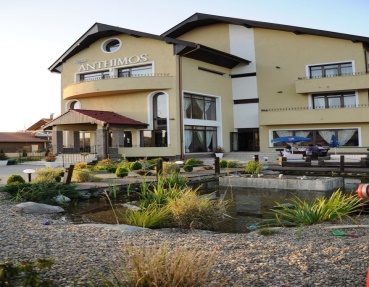 02.01.2020 – 28.12.2020Copil 0-1.99, fără patGratuit ( fara pat suplimentar )Copii 2 -11.99 aniGratuitate cazare( fara pat suplimentar ) , mic dejun 15 leiCopii 2 – 11.99 ani cu pat suplimentar115 lei , mic dejun inclusCopil 11-17.99 ani cu pat suplimentarCazarea si masa se incaseaza la tarif de adultTip masaCategorieTip masa4*Mic dejun bufet30.00 leiDejun / Cina 50.00 lei02.01.2020 – 28.12.2020Copii 0 – 2.99 aniGratuit Copii 4 – 13.99 ani3 ore = 12 lei / 5 ore = 15 lei / 1 zi = 18 lei Adulti30 lei / zi